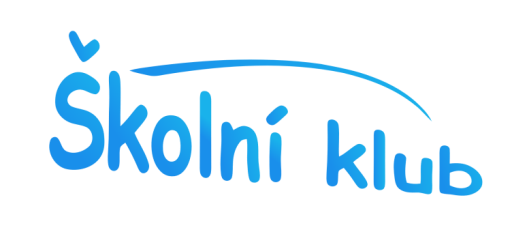 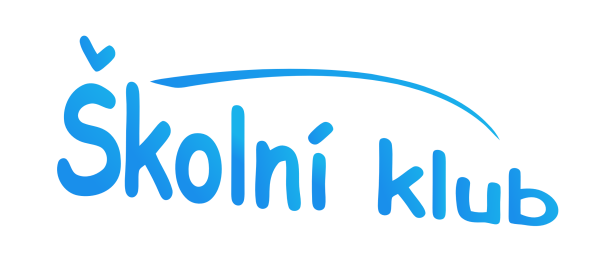 Téma: Lukostřelba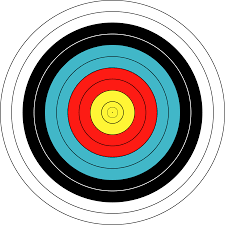 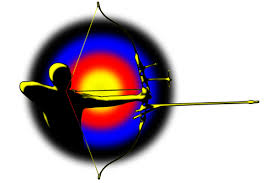 Těší se na Vás Daniel Morkes z 5.C!!!27.2.2020 od 14:00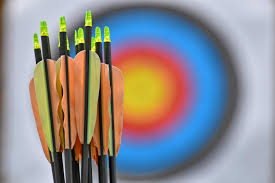 